Token Content Returning Field Name and Repeating Variable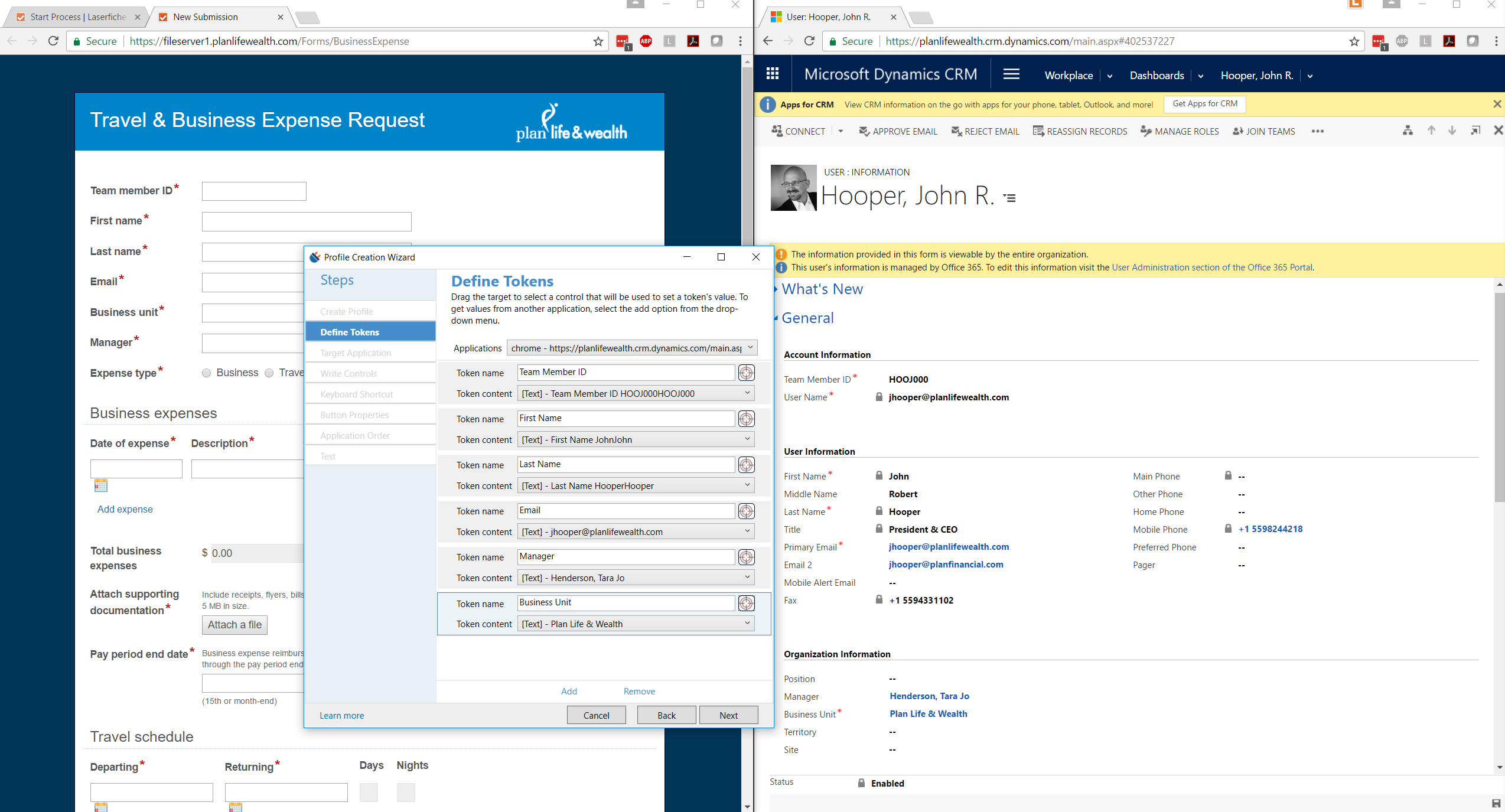 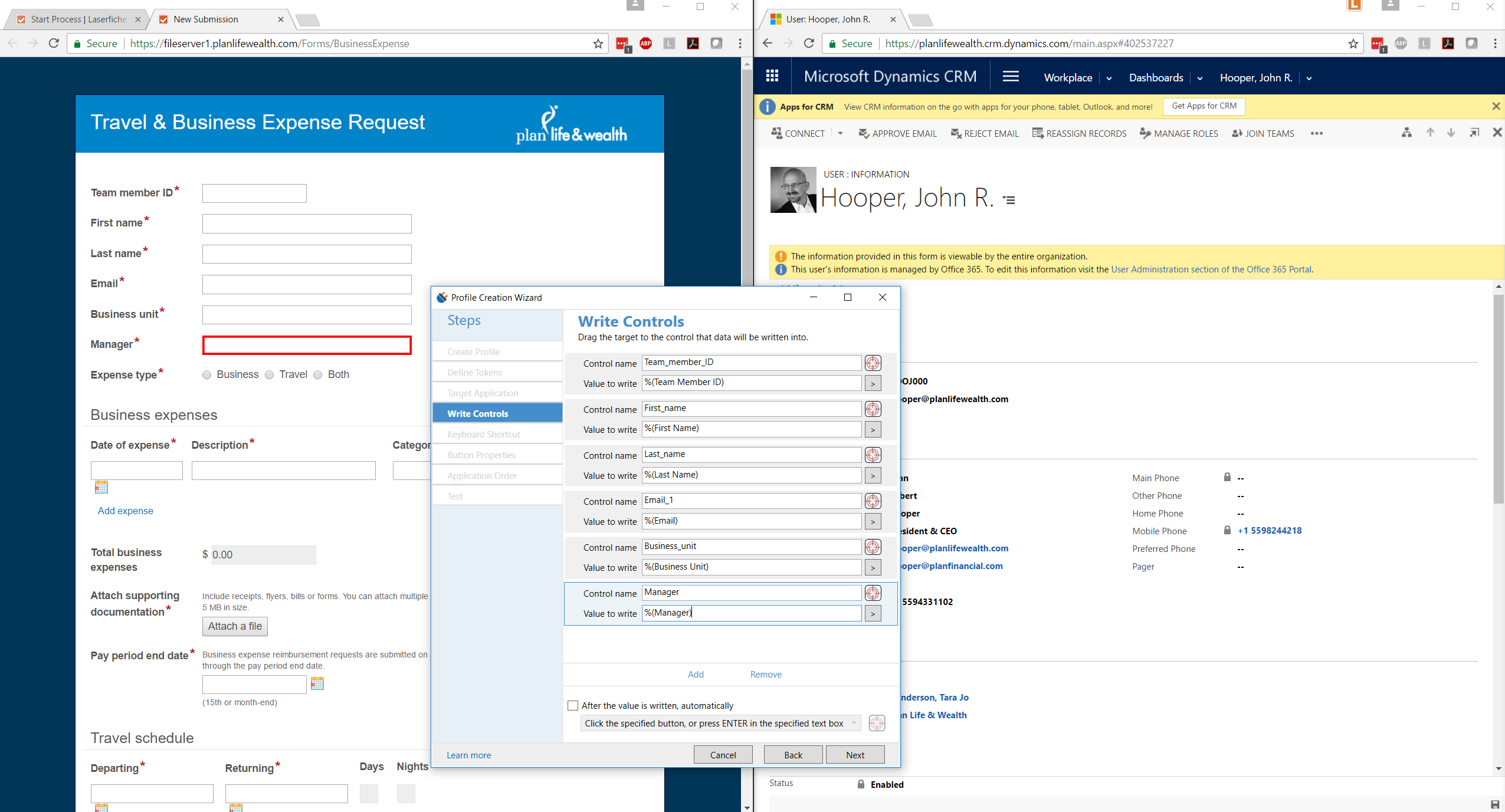 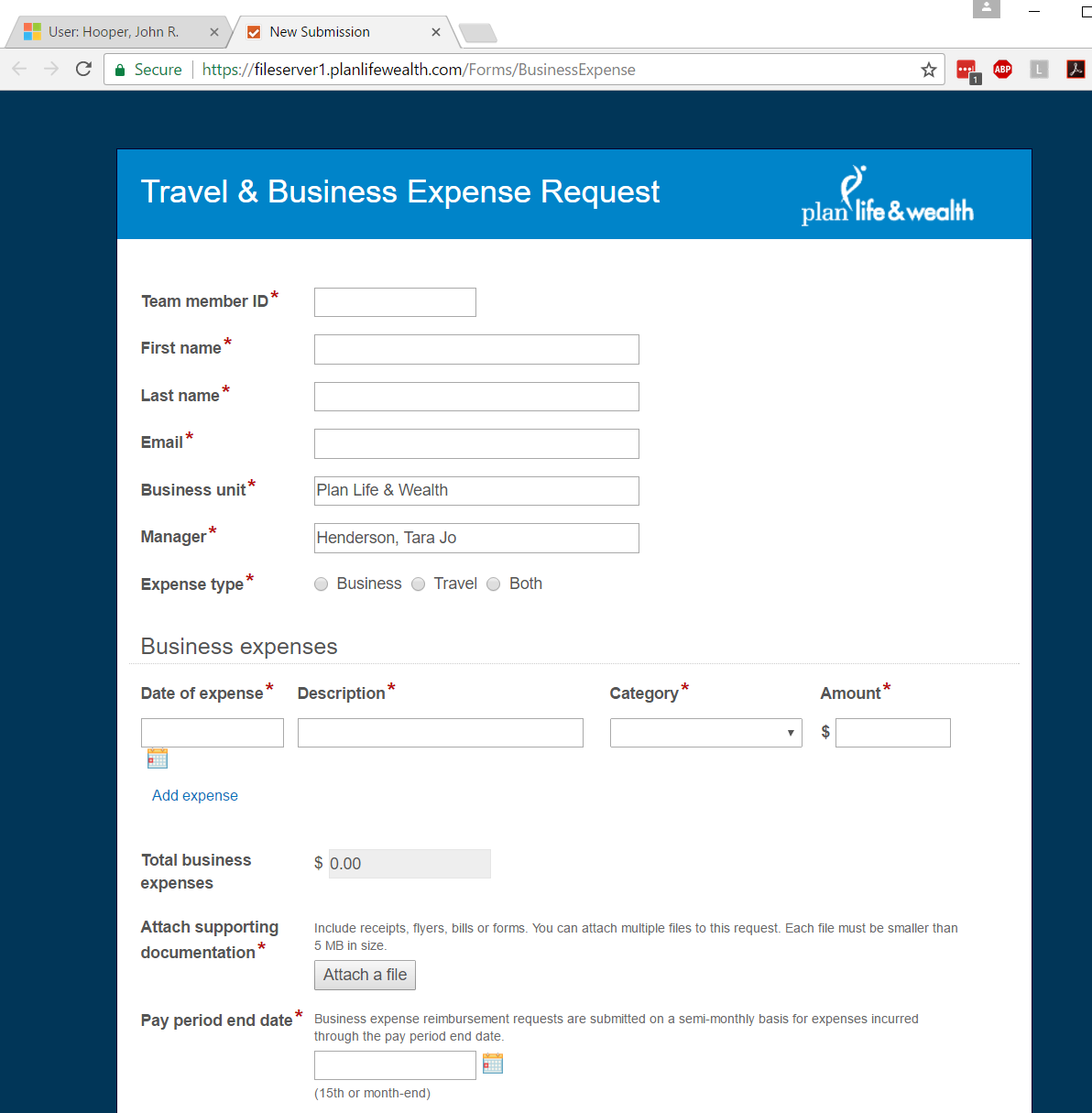 